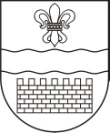 DAUGAVPILS PILSĒTAS DOMEDAUGAVPILS PILSĒTAS 23. PIRMSSKOLAS IZGLĪTĪBAS IESTĀDEReģ. Nr. 2701901783Smilšu ielā 100, Daugavpilī, LV-5410, tālr. 65442794e-pasts: bd23rozite@inbox.lvapstiprinU
 Daugavpils pilsētas 23.pirmsskolas izglītības iestādes vadītāja p.i.                         V.Kazanova2020.gada 13.jūlijā.Paziņojums par lēmumuPublisko iepirkumu likumā nereglamentētais iepirkums „Mācību līdzekļu piegāde Daugavpils pilsētas 23.pirmsskolas izglītības iestādes vajadzībām” identifikācijas Nr. D23.PII2020/2Uzaicinājums iesniegt piedāvājumus un tehniskā specifikācija ievietoti 13.07.2020. Daugavpils pilsētas domes mājaslapā (www.daugavpils.lv)un Daugavpils pilsētas Izglītības pārvaldes mājas lapā(www.izglitiba.daugavpils.lv)LĪGUMA SLĒDZĒJSIEPIRKUMA PRIEKŠMETSMācību līdzekļu piegāde Daugavpils pilsētas 23.pirmsskolas izglītības iestādes vajadzībāmSaņemto piedāvājumu skaits: 1 (viens).III. PRETENDENTS, KURAM PIEŠĶIRTAS TIESĪBAS SLĒGT LĪGUMU:Līguma slēgšanas tiesības piešķirtas vienīgajam pretendentam SIA „ADAMAS”, reģ.Nr.41503019335, Saules iela 71, Daugavpils, LV-5401Saņemtā piedāvājuma kopsavilkums:Lēmums pieņemts 2020.gada 13 .jūlijāInformāciju sagatavoja:Vita Kazanova, tālr. 654-42794Daugavpils pilsētas 23.pirmsskolas izglītības iestādeReģ.Nr.2701901783Smilšu iela 100, Daugavpils, LV-5410tālr. 65442794e-pasts: bd23rozite@inbox.lvKontaktpersona:vadītāja vietniece Vita Kazanova, tālr.65442794Iepirkuma daļaKopējā summa par 1 vienībuDarba burtnīcasEUR 33.51 ar PVNMācību  līdzekļiEUR 410.79  ar PVNUzskates līdzekļiEUR  33.38 ar PVN